   BPS: Excellence for All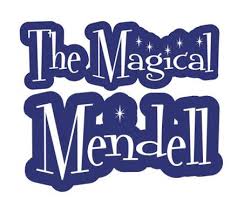 &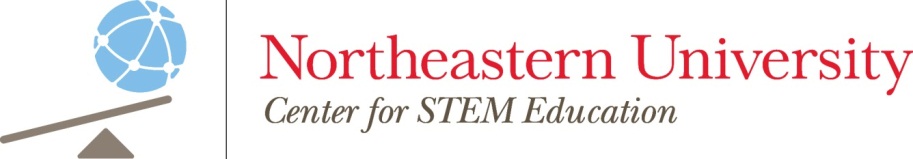 End of Year 5th Grade Robotics Program Summary of what we learned: